June 18, 2015									In Re:	R-2015-2468981										C-2015-2475585										C-2015-2477974C-2015-2480912C-2015-2481825(SEE ATTACHED LIST)Pennsylvania Public Utility Commission v. PECO Energy CompanyRate increaseHearing Notice	This is to inform you that a hearing on the above-captioned case will be held as follows:Type:		Evidentiary HearingDate:		Tuesday, August 11, 2015 at 10:00 a.m.		Wednesday, August 12, 2015 at 9:00 a.m.		Thursday, August 13, 2015 at 9:00 a.m.		Friday, August 14, 2015 at 9:00 a.m.Location:	Hearing Room 2Plaza LevelCommonwealth Keystone Building400 North StreetHarrisburg, PA  17120Presiding:	Administrative Law Judge Angela T. JonesPO Box 3265Harrisburg, PA  17105-3265Phone:	717.787.1399Fax:	717.787.0481	Attention:  You may lose the case if you do not come to this hearing and present facts on the issues raised.	You must serve the Presiding Officer with a copy of ANY document you file in this case.	If you intend to file exhibits, 2 copies of all hearing exhibits to be presented into evidence must be submitted to the reporter.  An additional copy must be furnished to the Presiding Officer.  A copy must also be provided to each party of record.	Individuals representing themselves are not required to be represented by an attorney.  All others (corporation, partnership, association, trust or governmental agency or subdivision) must be represented by an attorney.  An attorney representing you should file a Notice of Appearance before the scheduled hearing date.	You may represent yourself in the complaint process before the PUC. However, if you want legal representation, you may qualify for reduced- or no-cost services through the Widener Harrisburg Civil Law Clinic. The law clinic only serves customers living in Dauphin, Cumberland, Perry, Juniata, Northumberland, Schuylkill, Lebanon, Lancaster or York County whose income is 200 percent or less of the current Federal Poverty Line (FPL), as shown here:	You may contact the Widener Harrisburg Civil Law Clinic at 717.541.0320 or at lawclinichb@mail.widener.edu. Visit at 3605 Vartan Way, Harrisburg, PA 17110.	If you are a person with a disability, and you wish to attend the hearing, we may be able to make arrangements for your special needs.  Please call the scheduling office at the Public Utility Commission at least five (5) business days prior to your hearing to submit your request.	If you require an interpreter to participate in the hearings, we will make every reasonable effort to have an interpreter present.  Please call the scheduling office at the Public Utility Commission at least ten (10) business days prior to your hearing to submit your request.Scheduling Office:  717.787.1399AT&T Relay Service number for persons who are deaf or hearing-impaired:  1.800.654.5988pc:	ALJ Angela T. Jones	TUS	Jose Garcia	File Room	Calendar FileR-2015-2468981– PENNSYLVANIA PUBLIC UTILITY COMMISSION V. PECO ENERGY COMPANYRevised 6-19-2015ROMULO L DIAZ JR ESQUIRE
JACK R GARFINKLE ESQUIREW CRAIG WILLIAMS ESQUIRE
PECO ENERGY COMPANY2301 MARKET STREETPO BOX 8699PHILADELPHIA PA  19101-8699
215.841.4608Representing PECO Energy Company
THOMAS P GADSDEN ESQUIRE
ANTHONY C DECUSATIS ESQUIREBROOKE E MCGLINN ESQUIRECATHERINE G VASUDEVAN ESQUIREMORGAN LEWIS & BOCKIUS LLP
1701 MARKET STREETPHILADELPHIA PA  19103
215.863.5234Accept E-serviceRepresenting PECO Energy Company
ARON J BEATTY ESQUIRECHRISTY APPLEBY ESQUIREBRANDON PIERCE ESQUIREOFFICE OF CONSUMER ADVOCATE555 WALNUT STREET5TH FLOOR FORUM PLACEHARRISBURG PA  17101717.783.5048Accept E-serviceRepresenting Office of Consumer AdvocateC-2015-2475585ELIZABETH ROSE TRISCARI ESQUIREDANIEL G ASMUS ESQUIREOFFICE OF SMALL BUSINESS ADVOCATECOMMERCE BUILDING SUITE 102300 NORTH SECOND STREETHARRISBURG PA  17101Representing Office of Small Business AdvocateC-2015-2477974ADEOLU A BAKARE ESQUIRE
ELIZABETH P TRINKLE ESQUIRE
CHARIS MINCAVAGE ESQUIREMCNEES WALLACE & NURICK LLC
100 PINE STREET
PO BOX 1166
HARRISBURG PA  17108-1166
717.237.5290
Accept E-serviceRepresenting PAIEUGC-2015-2480912JOSIE B H PICKENS ESQUIRECOMMUNITY LEGAL SERVICES INC1410 WEST ERIE AVENUE
PHILADELPHIA PA  19140Accept E-serviceRepresenting TURN, Action AllianceJENNEDY S JOHNSON ESQUIRECOLIN SCOTT ESQUIREPHILLIP KIRCHNER ESQUIREBUREAU OF INVESTIGATION & ENFORCEMENTPA PUBLIC UTILITY COMMISSIONPO BOX 326HARRISBURG PA  17105-3265717.265.8423Accepts e-ServiceRepresenting Bureau of Investigation & EnforcementTHU B TRAN ESQUIREROBERT W BALLENGER ESQUIRE
COMMUNITY LEGAL SERVICES INC
1424 CHESTNUT STREETPHILADELPHIA PA  19102
215.981.3777Accept E-serviceRepresenting TURN, Action AllianceJOSEPH OTIS MINOTT ESQUIRE135 S 19TH STREET SUITE 300 PHILADELPHIA PA  19103 215.567.4004 Accept E-serviceRepresenting The Alliance for Solar ChoiceJOCELYN GABRYNOWICZ HILL ESQUIREJ BARRY DAVIS ESQUIRE
SCOTT J SCHWARZ ESQUIRESANDRA DOYLE MCMANUS ESQUIRECITY OF PHILADELPHIA LAW DEPARTMENT
1515 ARCH STREET
16TH FLOORPHILADELPHIA PA  19102
215.683.5182Accept E-serviceRepresenting City of Philadelphia
LOGAN WELDE ESQUIREBENJAMIN HARTUNG ESQUIRECLEAN AIR COUNCIL
135 S 19TH STREET SUITE 300
PHILADELPHIA PA  19103
215.567.4004
Accept E-serviceRepresenting Clean Air Council
MARK SZYBIST ESQUIRE
NATURAL RESOURCES DEFENSE COUNCIL
1152 15TH ST NW SUITE 300
WASHINGTON DC  20005
202.289.2422Accept E-serviceRepresenting Natural Resources Defense CouncilWILLIAM B KAZIMER
3121 WEST GERMANTOWN PIKE
EAGLEVILLE PA  19403
610.539.8163
C-2015-2481825JACOB SCHLESINGER ESQUIRE
KEYES FOX AND WEIDMAN LLP
1400 16TH STREET 16 MARKET SQUARE SUITE 400
DENVER CO  80202
970.531.2525
Accepts E-serviceRepresenting The Alliance for Solar ChoiceDAVID R WOOLEY ESQUIRE
KEYES FOX AND WEIDMAN LLP
436 14TH STREET SUITE 1305
OAKLAND CA  94612
510.314.8207
Accepts E-serviceRepresenting The Alliance for Solar ChoiceLEONARD E LUCAS III ESQUIRE
UNITED STATES GENERAL SERVICES ADMINISTRATION
801 BROADWAY SUITE 113
NASHVILLE TN  37203
202.501.0839
Representing United States General Services AdministrationKATHLEEN BARKSDALE ESQUIREJULIE HOLVIK ESQUIREUNITED STATES GENERAL SERVICES ADMINISTRATION
THE STRAWBRIDGE BLDG 20 NORTH 8TH STREET SUITE 9088 PHILADELPHIA PA  19107-3191
215.446.4940
Representing United States General Services AdministrationPATRICK M. CICERO ESQUIRE
ELIZABETH R. MARX ESQUIRE
PENNSYLVANIA UTILITY LAW PROJECT118 LOCUST STREETSHARRISBURG PA  17101Accepts E-serviceRepresenting Cause PADANIEL CLEARFIELD ESQUIREDEANNE M O’DELL ESQUIRESARAH C STONER ESQUIRE
ECKERT SEAMANS
213 MARKET STREET
8TH FLOOR
HARRISBURG PA  17101
717.237.6026Accepts E-serviceRepresenting KEEA Energy Education Fund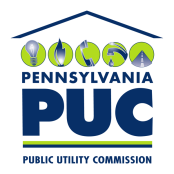  PUBLIC UTILITY COMMISSIONOffice of Administrative Law JudgeP.O. IN REPLY PLEASE REFER TO OUR FILEHousehold Size2015 Income Limit (200% FPL)1$23,5402$31,8603$40,1804$48,5005$56,8206$65,1407$73,4608$81,780